COMMUNICATING WITH COMMUNITIES 
ABOUT THE RMS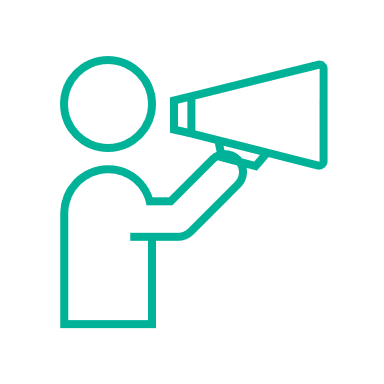 
To maximise participation and maintain the trust of those whom we serve, it is important to engage with and inform communities about the process and purpose of your RMS as clearly and sensitively as possible. This short guidance provides some potential topics when interacting with, or developing communication materials for, communities. It is by no means comprehensive. Each country operation can translate, combine, and adapt these topics – and add other ideas – to fit their context’s communication needs. [Information in brackets needs to be adapted to your RMS and country context.]WHAT? Inform communities about what the RMS are. The RMS are UNHCR surveys that take place at household level.Households are randomly selected and will then be invited to participate.Participation in the survey is voluntary and based on verbal consent. All collected information is confidential and cannot be traced back to individuals.The RMS in [country] collect data about [refugee, IDP, returnee, stateless] households.The RMS gather data on the following areas: [living situation, household welfare, safety and security, education, employment].HOW? Inform communities how the RMS work.The RMS are conducted [in-person /on the phone]. The survey will take approximately [30-60 minutes].The survey will take place between [date] and [date] in [targeted locations].Respondents will be invited to participate [by SMS, phone call, in-person].Interviews will be conducted by [name and details of the survey firm].Respondents will not receive any assistance in exchange for participation.Data will be used for [UNHCR’s country-level and global reports, inter-agency reports].Communities can support the RMS even without responding to the survey by [spreading the word, helping to locate respondents, supporting enumerators].Communities will be informed regarding the results of the survey [via radio, UNHCR information campaign, etc.].WHY? Inform communities why the RMS are of benefit to UNHCR and communities.The RMS help UNHCR [and other organisations]:better understand the current living situation of [refugees, IDPs, returnees, stateless people].ensure voices of [refugees, IDPs, returnees, stateless people] are heard.ensure [refugees, IDPs, returnees, stateless people] have access to basic services.understand the impact of our programmes.secure funding for our programmes.better protect and support your community and others around the world.